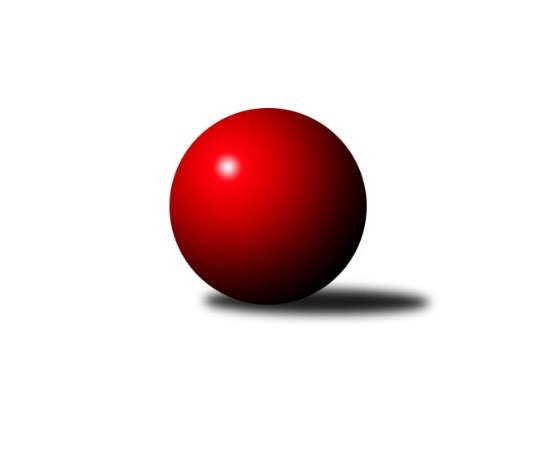 Č.22Ročník 2008/2009	21.3.2009Nejlepšího výkonu v tomto kole: 2705 dosáhlo družstvo: TJ Horní Benešov ˝B˝Severomoravská divize 2008/2009Výsledky 22. kolaSouhrnný přehled výsledků:TJ  Prostějov ˝A˝	- TJ Opava ˝C˝	14:2	2619:2450		21.3.TJ Horní Benešov ˝B˝	- KK Minerva Opava ˝A˝	12:4	2705:2619		21.3.TJ  Odry ˝A˝	- TJ Kovohutě Břidličná ˝A˝	10:6	2633:2549		21.3.TJ Sokol Sedlnice ˝A˝	- TJ Tatran Litovel ˝A˝	12:4	2509:2414		21.3.TJ VOKD Poruba ˝A˝	- Sokol Přemyslovice ˝B˝	12:4	2425:2372		21.3.KK Šumperk ˝B˝	- SKK Ostrava ˝A˝	4:12	2628:2667		21.3.Tabulka družstev:	1.	TJ  Prostějov ˝A˝	20	14	3	3	208 : 112 	 	 2539	31	2.	TJ Opava ˝C˝	21	11	3	7	173 : 163 	 	 2539	25	3.	KK Minerva Opava ˝A˝	21	12	0	9	208 : 128 	 	 2539	24	4.	TJ VOKD Poruba ˝A˝	20	9	5	6	158 : 162 	 	 2520	23	5.	TJ Kovohutě Břidličná ˝A˝	21	10	2	9	183 : 153 	 	 2483	22	6.	TJ Sokol Sedlnice ˝A˝	20	9	3	8	154 : 166 	 	 2474	21	7.	TJ Tatran Litovel ˝A˝	21	9	2	10	163 : 173 	 	 2508	20	8.	Sokol Přemyslovice ˝B˝	20	9	1	10	141 : 179 	 	 2473	19	9.	KK Šumperk ˝B˝	20	8	2	10	159 : 161 	 	 2483	18	10.	TJ  Odry ˝A˝	20	8	2	10	152 : 168 	 	 2519	18	11.	SKK Ostrava ˝A˝	20	5	6	9	139 : 181 	 	 2504	16	12.	TJ Sokol Chvalíkovice ˝A˝	20	7	1	12	152 : 168 	 	 2454	15	13.	TJ Horní Benešov ˝B˝	20	5	2	13	122 : 198 	 	 2425	12Podrobné výsledky kola:	 TJ  Prostějov ˝A˝	2619	14:2	2450	TJ Opava ˝C˝	Martin Adámek	 	 204 	 218 		422 	 2:0 	 390 	 	200 	 190		Martin Weiss	Miroslav Znojil	 	 208 	 216 		424 	 0:2 	 433 	 	223 	 210		Milan Jahn	Roman Rolenc	 	 227 	 241 		468 	 2:0 	 414 	 	211 	 203		Michal Blažek	Josef Jurda	 	 227 	 190 		417 	 2:0 	 400 	 	217 	 183		Stanislav Máčala	Petr Černohous	 	 241 	 229 		470 	 2:0 	 410 	 	212 	 198		Svatopluk Kříž	Miroslav Plachý	 	 178 	 240 		418 	 2:0 	 403 	 	198 	 205		Petr Schwalberozhodčí: Nejlepší výkon utkání: 470 - Petr Černohous	 TJ Horní Benešov ˝B˝	2705	12:4	2619	KK Minerva Opava ˝A˝	Zbyněk Černý	 	 229 	 241 		470 	 2:0 	 426 	 	212 	 214		Pavel Martinec	Tomáš Černý	 	 227 	 236 		463 	 2:0 	 444 	 	236 	 208		Zdeněk Chlopčík	Michal Vavrák	 	 231 	 239 		470 	 2:0 	 421 	 	205 	 216		Stanislav Brokl	Marek Bilíček	 	 191 	 211 		402 	 0:2 	 438 	 	192 	 246		Josef Plšek	Zdeněk Černý	 	 209 	 227 		436 	 0:2 	 456 	 	241 	 215		Vladimír Heiser	Kamil Kubeša	 	 253 	 211 		464 	 2:0 	 434 	 	189 	 245		Aleš Fischerrozhodčí: Nejlepšího výkonu v tomto utkání: 470 kuželek dosáhli: Zbyněk Černý, Michal Vavrák	 TJ  Odry ˝A˝	2633	10:6	2549	TJ Kovohutě Břidličná ˝A˝	Jan Šebek	 	 185 	 211 		396 	 0:2 	 451 	 	231 	 220		Zdeněk Fiury ml. ml.	Jaroslav Lušovský	 	 183 	 213 		396 	 0:2 	 399 	 	209 	 190		Jiří Večeřa	Miroslav Dimidenko	 	 253 	 212 		465 	 2:0 	 421 	 	199 	 222		Leoš Řepka	Milan Zezulka	 	 207 	 221 		428 	 0:2 	 436 	 	226 	 210		Jan Doseděl	Karel Chlevišťan	 	 245 	 213 		458 	 2:0 	 412 	 	211 	 201		Tomáš Fiury 	Petr Dvorský	 	 243 	 247 		490 	 2:0 	 430 	 	208 	 222		Jiří Procházkarozhodčí: Nejlepší výkon utkání: 490 - Petr Dvorský	 TJ Sokol Sedlnice ˝A˝	2509	12:4	2414	TJ Tatran Litovel ˝A˝	Miroslav Mikulský	 	 178 	 211 		389 	 0:2 	 425 	 	214 	 211		Jiří Kráčmar	Jan Stuchlík	 	 210 	 232 		442 	 2:0 	 387 	 	203 	 184		Jiří Fiala	Ladislav  Petr	 	 221 	 212 		433 	 2:0 	 410 	 	199 	 211		Jakub Mokoš	Rostislav Kletenský	 	 199 	 206 		405 	 2:0 	 386 	 	184 	 202		Petr Axman	Stanislav Brejcha	 	 204 	 207 		411 	 0:2 	 424 	 	214 	 210		Jiří Čamek	Ivo Stuchlík	 	 197 	 232 		429 	 2:0 	 382 	 	189 	 193		Stanislav Brosingerrozhodčí: Nejlepší výkon utkání: 442 - Jan Stuchlík	 TJ VOKD Poruba ˝A˝	2425	12:4	2372	Sokol Přemyslovice ˝B˝	Petr Brablec	 	 214 	 207 		421 	 2:0 	 391 	 	201 	 190		Eduard Tomek	Martin Skopal	 	 210 	 209 		419 	 0:2 	 429 	 	207 	 222		Zdeněk Peč	Jan Mika	 	 185 	 207 		392 	 2:0 	 377 	 	182 	 195		Zdeněk Grulich	Ivo Marek	 	 192 	 198 		390 	 2:0 	 373 	 	169 	 204		Pavel Močár	Petr Brablec	 	 184 	 210 		394 	 0:2 	 398 	 	189 	 209		Josef Grulich	Rostislav Bareš	 	 202 	 207 		409 	 2:0 	 404 	 	213 	 191		Vojtěch Jurníčekrozhodčí: Nejlepší výkon utkání: 429 - Zdeněk Peč	 KK Šumperk ˝B˝	2628	4:12	2667	SKK Ostrava ˝A˝	Jaromír Vondra *1	 	 221 	 187 		408 	 0:2 	 429 	 	224 	 205		Jan Polášek	Josef Suchan	 	 207 	 211 		418 	 0:2 	 469 	 	228 	 241		Radek Foltýn	Gustav Vojtek	 	 214 	 227 		441 	 0:2 	 458 	 	242 	 216		Miroslav Složil	Jan Semrád	 	 240 	 204 		444 	 0:2 	 457 	 	233 	 224		Jiří Trnka	Petr Matějka	 	 202 	 243 		445 	 2:0 	 438 	 	200 	 238		Miroslav Pytel	Jaroslav Jedelský	 	 236 	 236 		472 	 2:0 	 416 	 	203 	 213		Zdeněk Kunarozhodčí: střídání: *1 od 78. hodu Michal StrachotaNejlepší výkon utkání: 472 - Jaroslav JedelskýPořadí jednotlivců:	jméno hráče	družstvo	celkem	plné	dorážka	chyby	poměr kuž.	Maximum	1.	Petr Dvorský 	TJ  Odry ˝A˝	442.72	298.8	144.0	2.7	8/11	(490)	2.	Vladimír Heiser 	KK Minerva Opava ˝A˝	439.32	296.1	143.2	3.2	11/12	(475)	3.	Kamil Axman 	TJ Tatran Litovel ˝A˝	436.21	294.1	142.1	4.7	10/12	(474)	4.	Petr Brablec 	TJ VOKD Poruba ˝A˝	434.73	293.5	141.2	2.9	10/11	(491)	5.	Petr Černohous 	TJ  Prostějov ˝A˝	431.65	293.3	138.4	3.2	11/11	(470)	6.	Josef Jurda 	TJ  Prostějov ˝A˝	430.27	294.5	135.7	3.7	11/11	(475)	7.	Karel Chlevišťan 	TJ  Odry ˝A˝	430.10	293.9	136.2	4.0	9/11	(469)	8.	Jiří Trnka 	SKK Ostrava ˝A˝	429.59	291.1	138.5	2.1	10/11	(471)	9.	Luděk Slanina 	KK Minerva Opava ˝A˝	429.54	286.7	142.8	2.1	9/12	(458)	10.	Ivo Stuchlík 	TJ Sokol Sedlnice ˝A˝	429.41	290.9	138.5	4.1	11/11	(477)	11.	Pavel Martinec 	KK Minerva Opava ˝A˝	428.55	294.0	134.6	3.9	11/12	(468)	12.	Jan Šebek 	TJ  Odry ˝A˝	426.68	286.2	140.4	3.5	9/11	(484)	13.	Zdeněk Chlopčík 	KK Minerva Opava ˝A˝	425.82	289.6	136.2	4.4	11/12	(473)	14.	Josef Němec 	TJ Opava ˝C˝	425.09	303.9	121.2	3.9	10/11	(488)	15.	Čestmír Řepka 	TJ Kovohutě Břidličná ˝A˝	424.74	287.1	137.7	4.5	10/11	(454)	16.	Zdeněk Peč 	Sokol Přemyslovice ˝B˝	424.43	285.6	138.8	5.6	10/11	(495)	17.	Roman Rolenc 	TJ  Prostějov ˝A˝	423.60	289.7	133.9	3.1	11/11	(468)	18.	Jan Semrád 	KK Šumperk ˝B˝	423.29	295.9	127.4	4.7	10/11	(468)	19.	Jakub Mokoš 	TJ Tatran Litovel ˝A˝	422.96	290.0	132.9	5.7	10/12	(463)	20.	Martin Skopal 	TJ VOKD Poruba ˝A˝	422.46	289.2	133.3	5.5	10/11	(476)	21.	Miroslav Dimidenko 	TJ  Odry ˝A˝	422.44	288.8	133.6	3.2	10/11	(477)	22.	Stanislav Máčala 	TJ Opava ˝C˝	422.40	303.0	119.4	4.4	10/11	(459)	23.	Miroslav Znojil 	TJ  Prostějov ˝A˝	421.68	286.5	135.2	4.6	10/11	(476)	24.	Petr Schwalbe 	TJ Opava ˝C˝	421.64	301.4	120.2	4.9	11/11	(458)	25.	Jan Stuchlík 	TJ Sokol Sedlnice ˝A˝	421.12	285.0	136.1	3.4	11/11	(465)	26.	Milan Jahn 	TJ Opava ˝C˝	420.32	284.9	135.5	4.0	10/11	(455)	27.	Petr Basta 	TJ VOKD Poruba ˝A˝	419.81	282.3	137.5	4.2	8/11	(472)	28.	Jiří Kráčmar 	TJ Tatran Litovel ˝A˝	419.77	287.6	132.2	4.6	9/12	(446)	29.	Martin Adámek 	TJ  Prostějov ˝A˝	419.08	287.5	131.6	4.6	8/11	(482)	30.	Martin Šumník 	TJ Sokol Chvalíkovice ˝A˝	418.83	286.5	132.3	3.4	9/11	(451)	31.	Jan Doseděl 	TJ Kovohutě Břidličná ˝A˝	418.71	284.6	134.1	4.6	11/11	(447)	32.	Ivo Marek 	TJ VOKD Poruba ˝A˝	418.48	286.9	131.6	4.1	11/11	(457)	33.	Leoš Řepka 	TJ Kovohutě Břidličná ˝A˝	418.39	288.4	130.0	4.9	11/11	(461)	34.	Miroslav Plachý 	TJ  Prostějov ˝A˝	418.17	288.6	129.6	4.3	11/11	(458)	35.	Miroslav Složil 	SKK Ostrava ˝A˝	418.08	285.6	132.5	6.0	8/11	(458)	36.	František Baleka 	TJ Tatran Litovel ˝A˝	417.57	285.3	132.3	3.8	9/12	(455)	37.	Jiří Procházka 	TJ Kovohutě Břidličná ˝A˝	417.29	286.4	130.9	4.6	10/11	(438)	38.	Libor Tkáč 	SKK Ostrava ˝A˝	416.67	286.7	130.0	4.5	9/11	(452)	39.	Jiří Čamek 	TJ Tatran Litovel ˝A˝	416.66	284.8	131.9	4.7	10/12	(459)	40.	Marek Hynar 	TJ Sokol Chvalíkovice ˝A˝	416.43	288.1	128.3	5.6	8/11	(445)	41.	Rostislav Bareš 	TJ VOKD Poruba ˝A˝	416.40	288.0	128.4	6.4	10/11	(442)	42.	Radek Foltýn 	SKK Ostrava ˝A˝	416.29	290.3	126.0	6.6	11/11	(490)	43.	Ladislav Mika 	TJ VOKD Poruba ˝A˝	415.51	286.1	129.4	5.1	9/11	(445)	44.	Josef Plšek 	KK Minerva Opava ˝A˝	415.48	290.5	125.0	5.5	9/12	(468)	45.	Ladislav  Petr 	TJ Sokol Sedlnice ˝A˝	415.47	290.7	124.8	4.3	11/11	(452)	46.	Petr Matějka 	KK Šumperk ˝B˝	415.17	290.7	124.5	6.6	11/11	(474)	47.	Stanislav Ovšák 	TJ  Odry ˝A˝	414.43	290.0	124.5	4.7	10/11	(475)	48.	Milan Dvorský 	Sokol Přemyslovice ˝B˝	414.42	285.7	128.8	5.9	8/11	(488)	49.	Miroslav Pytel 	SKK Ostrava ˝A˝	413.95	282.8	131.1	5.3	10/11	(447)	50.	Josef Grulich 	Sokol Přemyslovice ˝B˝	413.19	284.3	128.9	5.0	10/11	(468)	51.	Aleš Fischer 	KK Minerva Opava ˝A˝	412.98	283.0	130.0	3.7	11/12	(479)	52.	Tomáš Černý 	TJ Horní Benešov ˝B˝	412.10	286.7	125.4	5.3	11/11	(463)	53.	Stanislav Brosinger 	TJ Tatran Litovel ˝A˝	411.31	285.7	125.6	6.4	12/12	(428)	54.	Zdeněk Grulich 	Sokol Přemyslovice ˝B˝	410.53	285.8	124.8	6.1	11/11	(481)	55.	Tomáš Fiury  	TJ Kovohutě Břidličná ˝A˝	410.43	287.6	122.8	5.9	10/11	(430)	56.	Jan Mika 	TJ VOKD Poruba ˝A˝	410.28	283.8	126.4	5.5	9/11	(452)	57.	Kamil Kubeša 	TJ Horní Benešov ˝B˝	409.84	280.5	129.3	4.6	10/11	(464)	58.	David Hendrych 	TJ Sokol Chvalíkovice ˝A˝	409.39	280.8	128.6	5.1	10/11	(437)	59.	Vladimír Valenta 	TJ Sokol Chvalíkovice ˝A˝	408.84	281.1	127.7	5.7	11/11	(453)	60.	Miroslav Mikulský 	TJ Sokol Sedlnice ˝A˝	408.17	281.5	126.7	6.2	11/11	(443)	61.	Josef Suchan 	KK Šumperk ˝B˝	407.56	280.4	127.2	5.7	8/11	(454)	62.	Eduard Tomek 	Sokol Přemyslovice ˝B˝	407.37	280.8	126.6	5.1	10/11	(462)	63.	Michal Vavrák 	TJ Horní Benešov ˝B˝	406.40	277.8	128.6	7.1	9/11	(470)	64.	Gustav Vojtek 	KK Šumperk ˝B˝	405.30	283.2	122.1	7.7	8/11	(463)	65.	Vladimír Kostka 	TJ Sokol Chvalíkovice ˝A˝	399.83	277.9	121.9	7.5	11/11	(443)	66.	Jiří Večeřa 	TJ Kovohutě Břidličná ˝A˝	399.40	280.4	119.0	6.1	10/11	(438)	67.	Zdeněk Černý 	TJ Horní Benešov ˝B˝	397.25	276.5	120.7	7.4	11/11	(503)	68.	Rostislav Kletenský 	TJ Sokol Sedlnice ˝A˝	386.90	270.5	116.4	7.7	9/11	(440)		Petr Bracek 	TJ Opava ˝C˝	466.00	309.0	157.0	2.0	1/11	(466)		Michal Klich 	TJ Horní Benešov ˝B˝	452.00	292.0	160.0	3.0	1/11	(452)		Miroslav Talášek 	TJ Tatran Litovel ˝A˝	450.00	308.0	142.0	6.0	1/12	(450)		Petr Wolf 	TJ Opava ˝C˝	449.67	339.7	110.0	1.9	4/11	(482)		Jaromír Lušovský 	TJ  Odry ˝A˝	446.00	295.0	151.0	4.0	1/11	(446)		Oldřich Pajchl 	Sokol Přemyslovice ˝B˝	444.00	295.0	149.0	3.0	1/11	(444)		Alexandr Rájoš 	KK Šumperk ˝B˝	443.50	290.5	153.0	2.0	2/11	(455)		Radek Grulich 	Sokol Přemyslovice ˝B˝	443.00	295.3	147.7	5.0	1/11	(453)		Karel Meissel 	TJ  Prostějov ˝A˝	440.50	295.0	145.5	5.5	2/11	(452)		Světlana Tomková 	Sokol Přemyslovice ˝B˝	440.00	297.0	143.0	3.0	1/11	(440)		Jaroslav Jedelský 	KK Šumperk ˝B˝	435.62	291.3	144.3	2.5	3/11	(517)		Petr Holas 	SKK Ostrava ˝A˝	432.83	293.8	139.0	2.8	3/11	(450)		Lukáš Sedláček 	Sokol Přemyslovice ˝B˝	432.00	301.0	131.0	5.0	1/11	(432)		Michal Blažek 	TJ Horní Benešov ˝B˝	431.00	290.0	141.0	9.0	1/11	(431)		Michal Býček 	TJ  Odry ˝A˝	430.00	288.0	142.0	4.5	2/11	(454)		Vojtěch Rozkopal 	TJ  Odry ˝A˝	429.69	293.3	136.4	4.9	4/11	(474)		Miroslav Sigmund 	TJ Tatran Litovel ˝A˝	429.50	292.5	137.0	2.5	2/12	(472)		Svatopluk Kříž 	TJ Opava ˝C˝	428.94	291.3	137.6	3.9	7/11	(474)		Vojtěch Jurníček 	Sokol Přemyslovice ˝B˝	428.31	296.9	131.4	3.1	4/11	(454)		Jan Kriwenky 	TJ Horní Benešov ˝B˝	428.00	292.0	136.0	6.0	1/11	(428)		Zdeněk Fiury ml.  ml.	TJ Kovohutě Břidličná ˝A˝	425.50	279.0	146.5	3.0	2/11	(451)		Milan Karas 	TJ  Odry ˝A˝	425.50	299.0	126.5	6.5	2/11	(435)		Jaromír Vondra 	KK Šumperk ˝B˝	425.47	295.5	130.0	4.3	5/11	(473)		František Habrman 	TJ Kovohutě Břidličná ˝A˝	424.00	285.0	139.0	3.0	1/11	(424)		Jakub Hendrych 	TJ Sokol Chvalíkovice ˝A˝	423.63	280.6	143.1	4.0	4/11	(442)		Petr Axman 	TJ Tatran Litovel ˝A˝	423.40	284.9	138.5	3.2	5/12	(463)		Miroslav Bohm 	SKK Ostrava ˝A˝	423.00	292.0	131.0	1.0	1/11	(423)		Jaroslav Sedlář 	KK Šumperk ˝B˝	422.00	308.0	114.0	6.0	1/11	(422)		Stanislav Brokl 	KK Minerva Opava ˝A˝	419.96	287.1	132.9	5.3	6/12	(445)		Milan Kolář 	Sokol Přemyslovice ˝B˝	419.00	304.0	115.0	9.0	1/11	(419)		Pavel Gerlich 	SKK Ostrava ˝A˝	418.83	279.2	139.7	3.8	2/11	(423)		Zbyněk Černý 	TJ Horní Benešov ˝B˝	418.75	283.0	135.8	4.0	4/11	(470)		Rudolf Tvrdoň 	TJ Opava ˝C˝	418.50	287.0	131.5	4.0	2/11	(438)		Martin Juřica 	TJ Sokol Sedlnice ˝A˝	418.05	296.5	121.5	7.8	3/11	(449)		Pavel Lužný 	Sokol Přemyslovice ˝B˝	417.08	290.1	127.0	4.8	4/11	(485)		Jaromír Hendrych 	TJ Opava ˝C˝	417.00	338.0	79.0	4.9	3/11	(462)		Vladimír Korta 	SKK Ostrava ˝A˝	416.00	282.5	133.5	4.0	2/11	(427)		Zdeněk Kuna 	SKK Ostrava ˝A˝	414.69	284.7	130.0	4.1	5/11	(444)		Miroslav Adámek 	KK Šumperk ˝B˝	414.20	290.5	123.7	5.8	5/11	(434)		Jan Polášek 	SKK Ostrava ˝A˝	413.13	287.5	125.6	4.6	4/11	(440)		Michal Strachota 	KK Šumperk ˝B˝	412.95	286.2	126.7	6.0	7/11	(452)		Martin Weiss 	TJ Opava ˝C˝	412.05	286.3	125.8	6.7	5/11	(435)		Jaroslav Lušovský 	TJ  Odry ˝A˝	411.89	279.9	132.0	4.4	6/11	(452)		Libuše Strachotová 	KK Šumperk ˝B˝	411.50	289.5	122.0	9.0	2/11	(415)		Zdeněk Chudožilov 	TJ  Prostějov ˝A˝	411.00	286.0	125.0	5.0	1/11	(411)		Jiří Kysela 	TJ Opava ˝C˝	411.00	305.0	106.0	8.0	1/11	(411)		Josef Hendrych 	TJ Sokol Chvalíkovice ˝A˝	410.60	284.5	126.1	5.4	5/11	(440)		Jaroslav Vymazal 	KK Šumperk ˝B˝	410.19	276.5	133.6	3.7	7/11	(461)		Zdeněk Kment 	TJ Horní Benešov ˝B˝	409.50	302.5	107.0	8.5	2/11	(424)		Miroslav Mrkos 	KK Šumperk ˝B˝	408.78	277.9	130.9	6.7	3/11	(446)		František Deingruber 	SKK Ostrava ˝A˝	408.70	281.7	127.0	5.7	5/11	(443)		Zdeněk Fiury st.  st.	TJ Kovohutě Břidličná ˝A˝	408.00	276.0	132.0	2.5	1/11	(411)		Petr Luzar 	KK Minerva Opava ˝A˝	408.00	278.3	129.8	3.5	4/12	(427)		Jaroslav Chvostek 	TJ Sokol Sedlnice ˝A˝	407.00	279.3	127.7	3.7	3/11	(460)		Jaroslav Doseděl 	TJ Kovohutě Břidličná ˝A˝	407.00	286.3	120.8	4.8	2/11	(420)		Stanislav Brejcha 	TJ Sokol Sedlnice ˝A˝	406.40	276.2	130.2	3.9	7/11	(428)		Jan Sedláček 	Sokol Přemyslovice ˝B˝	405.50	290.5	115.0	8.0	2/11	(418)		Marek Bilíček 	TJ Horní Benešov ˝B˝	405.43	285.8	119.7	6.5	7/11	(466)		Vladislav Pečinka 	TJ Horní Benešov ˝B˝	405.37	282.1	123.2	8.3	7/11	(447)		Rudolf Haim 	TJ Opava ˝C˝	405.00	405.0	0.0	0.0	1/11	(405)		Roman Beinhauer 	TJ Sokol Chvalíkovice ˝A˝	404.00	276.0	128.0	4.0	1/11	(404)		Radek Hendrych 	TJ Sokol Chvalíkovice ˝A˝	402.55	283.4	119.2	7.3	7/11	(444)		Pavel Černohous 	TJ  Prostějov ˝A˝	402.50	275.5	127.0	6.5	2/11	(410)		Milan Zezulka 	TJ  Odry ˝A˝	401.71	284.9	116.8	7.9	7/11	(461)		Zdeňka Habartová 	TJ Horní Benešov ˝B˝	401.50	274.0	127.5	5.0	2/11	(405)		Milan Franer 	TJ Opava ˝C˝	401.00	285.0	116.0	7.0	1/11	(401)		Michal Blažek 	TJ Opava ˝C˝	400.30	278.4	122.0	6.3	5/11	(433)		Zdeněk Kubinec 	TJ Sokol Chvalíkovice ˝A˝	397.00	275.0	122.0	6.0	1/11	(397)		Robert Kučerka 	TJ Horní Benešov ˝B˝	396.00	281.0	115.0	8.3	3/11	(415)		Tomáš Polášek 	SKK Ostrava ˝A˝	394.00	284.0	110.0	3.0	1/11	(394)		Dušan Žouželka 	TJ Tatran Litovel ˝A˝	394.00	286.0	108.0	7.0	1/12	(394)		Jiří Kankovský 	Sokol Přemyslovice ˝B˝	393.67	278.7	115.0	7.0	3/11	(434)		Josef Šustek 	TJ  Odry ˝A˝	392.00	270.5	121.5	6.0	2/11	(432)		Petr Sobotík 	TJ Sokol Sedlnice ˝A˝	392.00	295.0	97.0	14.0	1/11	(392)		Jiří Vrobel 	TJ Tatran Litovel ˝A˝	390.00	283.0	107.0	7.0	1/12	(390)		Ludvík Vymazal 	TJ Tatran Litovel ˝A˝	388.00	256.0	132.0	4.0	1/12	(388)		Jiří Fiala 	TJ Tatran Litovel ˝A˝	387.00	271.0	116.0	7.0	1/12	(387)		Jiří Hálko 	TJ Kovohutě Břidličná ˝A˝	385.50	280.0	105.5	9.5	1/11	(394)		Jan Chovanec 	TJ Sokol Chvalíkovice ˝A˝	379.00	264.0	115.0	4.0	1/11	(379)		Jaroslav Mika 	TJ  Odry ˝A˝	379.00	273.0	106.0	8.0	2/11	(390)		Antonín Němec 	TJ Tatran Litovel ˝A˝	378.75	272.0	106.8	9.5	2/12	(405)		Petr Dankovič 	TJ Horní Benešov ˝B˝	376.00	257.5	118.5	5.0	2/11	(382)		Lukáš Koliba 	TJ Sokol Sedlnice ˝A˝	369.50	272.0	97.5	12.0	1/11	(389)		Jaroslav Navrátil 	TJ Tatran Litovel ˝A˝	368.00	254.0	114.0	6.0	1/12	(368)		Radek Vícha 	KK Minerva Opava ˝A˝	368.00	254.0	114.0	9.0	1/12	(368)		Jan Pernica 	TJ  Prostějov ˝A˝	363.00	261.0	102.0	7.0	1/11	(363)		Karel Blinka 	TJ Tatran Litovel ˝A˝	362.00	254.0	108.0	9.0	1/12	(362)		Anna Dosedělová 	TJ Kovohutě Břidličná ˝A˝	359.00	268.3	90.7	11.3	3/11	(374)		Pavel Močár 	Sokol Přemyslovice ˝B˝	356.00	262.0	94.0	12.0	2/11	(373)		Jaroslav Ďulík 	TJ Tatran Litovel ˝A˝	354.00	268.0	86.0	11.0	1/12	(354)		Tomáš Truxa 	TJ Tatran Litovel ˝A˝	340.00	257.0	83.0	17.0	1/12	(340)Sportovně technické informace:Starty náhradníků:registrační číslo	jméno a příjmení 	datum startu 	družstvo	číslo startu
Hráči dopsaní na soupisku:registrační číslo	jméno a příjmení 	datum startu 	družstvo	Program dalšího kola:23. kolo28.3.2009	so	9:00	KK Šumperk ˝B˝ - TJ Sokol Chvalíkovice ˝A˝	28.3.2009	so	9:00	SKK Ostrava ˝A˝ - TJ VOKD Poruba ˝A˝	28.3.2009	so	9:00	Sokol Přemyslovice ˝B˝ - TJ Sokol Sedlnice ˝A˝	28.3.2009	so	9:00	TJ Tatran Litovel ˝A˝ - TJ  Odry ˝A˝	28.3.2009	so	9:00	TJ Kovohutě Břidličná ˝A˝ - TJ Horní Benešov ˝B˝	28.3.2009	so	9:00	KK Minerva Opava ˝A˝ - TJ  Prostějov ˝A˝	Nejlepší šestka kola - absolutněNejlepší šestka kola - absolutněNejlepší šestka kola - absolutněNejlepší šestka kola - absolutněNejlepší šestka kola - dle průměru kuželenNejlepší šestka kola - dle průměru kuželenNejlepší šestka kola - dle průměru kuželenNejlepší šestka kola - dle průměru kuželenNejlepší šestka kola - dle průměru kuželenPočetJménoNázev týmuVýkonPočetJménoNázev týmuPrůměr (%)Výkon8xPetr DvorskýTJ Odry4904xPetr DvorskýTJ Odry111.694905xJaroslav JedelskýŠumperk B4725xPetr ČernohousProstějov A110.694702xMichal VavrákHorní Benešov B4703xRoman RolencProstějov A110.214681xZbyněk ČernýHorní Benešov B4701xMichal VavrákHorní Benešov B109.914704xPetr ČernohousProstějov A4701xZbyněk ČernýHorní Benešov B109.914702xRadek FoltýnOstrava A4691xKamil KubešaHorní Benešov B108.51464